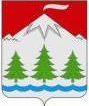 					  Камчатский край                                    Усть-Камчатский районПОСТАНОВЛЕНИЕАдминистрации Козыревского сельского поселения03 декабря 2021 № 118п. КозыревскОб утверждении программы профилактики рисков причинения вреда (ущерба) охраняемым законом ценностям при осуществлении муниципального контроля в сфере благоустройства на территории Козыревского сельского поселения на 2022 годВ соответствии с Федеральным законом от 31.07.2020 № 248-ФЗ               «О государственном контроле (надзоре) и муниципальном контроле в Российской Федерации», постановлением Правительства РФ от 25.06.2021         № 990 «Об утверждении Правил разработки и утверждения контрольными (надзорными) органами программы профилактики рисков причинения вреда (ущерба) охраняемым законом ценностям», решением Собрания депутатов Козыревского сельского поселения от 07.09.2021 № 32-нпа «Об утверждении положения о муниципальном контроле в сфере благоустройства на территории Козыревского сельского поселения»,ПОСТАНОВЛЯЮ: Утвердить программу профилактики рисков причинения вреда (ущерба) охраняемым законом ценностям при осуществлении муниципального контроля в сфере благоустройства на территории Козыревского сельского поселения на 2022 год (далее – Программа профилактики), согласно приложению к настоящему постановлению.Разместить Программу профилактики на официальном сайте Козыревского сельского поселения.Настоящее постановление вступает в силу после его подписания.Контроль исполнения настоящего постановления оставляю за собой. ВрИО Главы администрацииКозыревского сельского поселения                                        А.М. СоколовскаяПриложение к постановлению администрацииКозыревского сельского поселения от 03 декабря 2021 № 118ПРОГРАММА ПРОФИЛАКТИКИрисков причинения вреда (ущерба) охраняемым законом ценностям при осуществлении муниципального контроля в сфере благоустройствана территории Козыревского сельского поселения на 2022 годАнализ текущего состояния осуществления вида контроля, описание текущего развития профилактической деятельности контрольного органа, характеристика проблем, на решение которых направлена Программа профилактикиНастоящая программа разработана в соответствии со статьей 44 Федерального закона от 31.07.2020 № 248-ФЗ «О государственном контроле (надзоре) и муниципальном контроле в Российской Федерации», постановлением Правительства Российской Федерации от 25.06.2021 № 990 «Об утверждении правил разработки и утверждения контрольными (надзорными) органами программы профилактики рисков причинения вреда (ущерба) охраняемым законом ценностям» и предусматривает комплекс мероприятий по профилактике рисков причинения вреда (ущерба) охраняемым законом ценностям при осуществлении муниципального контроля в сфере благоустройства на территории Козыревского сельского поселения. Предметом муниципального контроля в сфере благоустройства на территории Козыревского сельского поселения является соблюдение организациями и гражданами правил благоустройства территории Козыревского сельского поселения, требований к обеспечению доступности для инвалидов объектов социальной, инженерной и транспортной инфраструктур и предоставляемых услуг, организация благоустройства территории Козыревского сельского поселения в соответствии с указанными правилами.Муниципальный контроль в сфере благоустройства направлен на соблюдение организациями и гражданами требований по: содержанию территорий общего пользования и порядка пользования такими территориями; внешнему виду фасадов и ограждающих конструкций зданий, строений, сооружений; проектированию, размещению, содержанию и восстановлению элементов благоустройства, в том числе после проведения земляных работ; организации освещения территории Козыревского сельского поселения (далее – сельское поселение), включая архитектурную подсветку зданий, строений, сооружений; организации озеленения территории сельского поселения, включая порядок создания, содержания, восстановления и охраны, расположенных в границах населенных пунктов газонов, цветников и иных территорий, занятых травянистыми растениями; размещению информации на территории сельского поселения, в том числе установки указателей с наименованиями улиц и номерами домов, вывесок; размещению и содержанию детских и спортивных площадок, площадок для выгула животных, парковок (парковочных мест), малых архитектурных форм; организации пешеходных коммуникаций, в том числе тротуаров, аллей, дорожек, тропинок; обустройству территории сельского поселения в целях обеспечения беспрепятственного передвижения по указанной территории инвалидов и других маломобильных групп населения; уборке территории, в том числе в зимний период; организации стоков ливневых вод; порядку проведения земляных работ; участию, в том числе финансового, собственников и (или) иных законных владельцев зданий, строений, сооружений, земельных участков (за исключением собственников и (или) иных законных владельцев помещений в многоквартирных домах, земельные участки под которыми не образованы или образованы по границам таких домов) в содержании прилегающих территорий; определению границ прилегающих территорий в соответствии с порядком, установленным законом Камчатского края; праздничному оформлению территории сельского поселения; порядку участия граждан и организаций в реализации мероприятий по благоустройству территории сельского поселения.Объектами муниципального контроля в сфере благоустройства являются: здания, помещения, сооружения, линейные объекты, территории, включая водные, земельные участки (за исключение земель лесного фонда), оборудование, устройства, предметы, материалы, транспортные средства, компоненты природной среды, природные и природно-антропогенные объекты, другие объекты, которыми граждане и организации владеют и (или) пользуются, компоненты природной среды, природные и природно-антропогенные объекты, не находящиеся во владении и (или) пользовании граждан или организаций, к которым предъявляются обязательные требования.Контролируемыми лицами при осуществлении муниципального контроля в сфере благоустройства являются организации и граждане.Контрольным органом, уполномоченным на осуществление муниципального контроля в сфере благоустройства, является администрация Козыревского сельского поселения (далее – контрольный орган).Должностными лицами, ответственными за реализацию Программы профилактики, являются:- консультант по вопросам в сфере земельных отношений администрации Козыревского сельского поселения;- специалист администрации Козыревского сельского поселения в сфере закупок;- консультант по правовой и кадровой работе администрации Козыревского сельского поселения. 	Анализ состояния осуществления муниципального контроля в сфере благоустройства за 2020 год и 1 полугодие 2021 года заключается в следующем. В связи с распространением новой коронавирусной инфекции COVID-19 на территории Российской Федерации, в соответствии с пп. «а»                           п. 7 постановления Правительства Российской Федерации от 30.06.2010 № 489 «Об утверждении Правил подготовки органами государственного контроля (надзора) и органами муниципального контроля ежегодных планов проведения плановых проверок юридических лиц и индивидуальных предпринимателей», п. 3 постановления Правительства Российской Федерации от 03.04.2020 № 438 «Об особенностях осуществления в 2020 году государственного контроля (надзора), муниципального контроля и о внесении изменения в пункт 7 Правил подготовки органами государственного контроля (надзора) и органами муниципального контроля ежегодных планов проведения плановых проверок юридических лиц и индивидуальных предпринимателей» организации исключены из плана проверок.Внеплановые проверки в 2020 году не проводились.В отношении граждан плановые и внеплановые проверки в 2020 году не проводились.В отношении граждан плановые проверки в 2021 году не утверждались.Внеплановые проверки в отношении организаций и граждан                          в 1 полугодии 2021 года не проводились.Проведение профилактических мероприятий направленно на соблюдение организациями и гражданами обязательных требований, на побуждение их к добросовестности, а также будет способствовать повышению ответственности контролируемых лиц, снижению количества выявляемых нарушений обязательных требований.  Цели и задачи реализации Программы профилактики	Программа профилактики направлена на достижение следующих основных целей:1) стимулирование добросовестного соблюдения обязательных требований всеми контролируемыми лицами;2) устранение условий, причин и факторов, способных привести к нарушениям обязательных требований и (или) причинению вреда (ущерба) охраняемым законом ценностям;3) создание условий для доведения обязательных требований до контролируемых лиц, повышение информированности о способах их соблюдения.Задачами Программы профилактики являются:- выявление причин, факторов и условий, способствующих нарушению обязательных требований, определение способов устранения или снижения рисков их возникновения; - формирование единого понимания обязательных требований у всех участников контрольной деятельности; - повышение прозрачности контрольной деятельности; - повышение уровня правовой грамотности контролируемых лиц, в том числе путем обеспечения доступности информации об обязательных требований и необходимых мерах по их исполнению.  	Программа профилактики реализуется в 2022 году.Перечень профилактических мероприятий, сроки (периодичность) их проведенияПрофилактические мероприятия представляют собой комплекс мер, направленных на достижение целей и решение основных задач программы профилактики. При осуществлении муниципального контроля в сфере благоустройства на территории Козыревского сельского поселения контрольный орган проводит следующие профилактические мероприятия: 	1) информирование; 	2) объявление предостережения; 	3) консультирование; 	4) профилактический визит.Профилактические мероприятияПоказатели результативности и эффективности Программы профилактикиПоказатели результативности и эффективности Программы профилактики предназначены способствовать максимальному сокращению количества нарушений контролируемыми лицами, в отношении которых осуществляется муниципальный контроль в сфере благоустройства, обязательных требований, включая устранение причин, факторов и условий, способствующих возможному нарушению обязательных требований:- количество выявленных нарушений;- количество проведенных профилактических мероприятий в отношении контролируемых лиц;- количество контрольных мероприятий, сведения о проведении которых внесены в Федеральную государственную информационную систему «Единый реестр контрольных (надзорных) мероприятий (ЕРКНМ). 	 № п/п Наименование мероприятия Сведения о мероприятии Должностное лицо, ответственное за проведение профилактического мероприятияСрок исполнения 1. Информирование     Размещение сведений, предусмотренных частью 3 статьи 46 Федерального закона от 31.07.2020 № 248-ФЗ «О государственном контроле (надзоре) и муниципальном контроле в Российской Федерации»     на официальном сайте Козыревского сельского поселения в сети «Интернет» http://kozyrevsk.ru/,      на информационных стендах, расположенных по месту нахождения контрольного органа,     1) тексты нормативных правовых актов, регулирующих осуществление муниципального контроля;     2) сведения об изменениях, внесенных в нормативные правовые акты, регулирующие осуществление муниципального контроля, о сроках и порядке их вступления в силу;     3) перечень нормативных правовых актов с указанием структурных единиц этих актов, содержащих обязательные требования, оценка соблюдения которых является предметом контроля, а также информацию о мерах ответственности, применяемых при нарушении обязательных требований, с текстами в действующей редакции;     4) утвержденные проверочные листы;     5) руководства по соблюдению обязательных требований, разработанные и утвержденные в соответствии с Федеральным законом от 31.07.2020 № 247-ФЗ «Об обязательных требованиях в Российской Федерации»;     6) перечень индикаторов риска нарушения обязательных требований;     7) перечень объектов контроля, учитываемых в рамках формирования ежегодного плана контрольных мероприятий;     8) программу профилактики рисков причинения вреда;     9) исчерпывающий перечень сведений, которые могут запрашиваться контрольным органом у контролируемого лица;     10) сведения о способах получения консультаций по вопросам соблюдения обязательных требований;     11) сведения о порядке досудебного обжалования решений контрольного органа, действий (бездействия) его должностных лиц;     12) доклады о муниципальном контроле;     13) иные сведения, предусмотренные нормативными правовыми актами Российской Федерации, нормативными правовыми актами субъектов Российской Федерации, муниципальными правовыми актами и (или) программами профилактики рисков причинения вреда.- консультант по вопросам в сфере земельных отношений администрации Козыревского сельского поселения;- специалист администрации Козыревского сельского поселения в сфере закупок;- консультант по правовой и кадровой работе администрации Козыревского сельского поселения.В течение годаВ случае внесения изменений сведения актуализируются в течение 5 рабочих дней с момента их изменения 2. Объявление предостережения      При наличии у контрольного органа сведений о готовящихся или возможных нарушениях обязательных требований, а также о непосредственных нарушениях обязательных требований, контрольный орган объявляет контролируемому лицу   предостережение о недопустимости нарушения требований и предлагает принять меры по обеспечению соблюдения обязательных требований.    - консультант по вопросам в сфере земельных отношений администрации Козыревского сельского поселения;- специалист администрации Козыревского сельского поселения в сфере закупок;- консультант по правовой и кадровой работе администрации Козыревского сельского поселения.В течение года, при наличии сведений о готовящихся или возможных нарушениях обязательных требований и о непосредственных нарушениях обязательных требований3.Консультирование     Консультирование осуществляется:     - по телефону, посредством видео-конференц-связи,      - на личном приеме,      - в ходе проведения профилактических и контрольных мероприятий,     по следующим вопросам:    1) требования, установленные Правилами благоустройства;     2) порядок осуществления контрольных мероприятий;     3) применение мер ответственности.       Консультирование в письменной форме может осуществляться в сроки, установленные Федеральным законом от 02.05.2006 № 59-ФЗ «О порядке рассмотрения обращений граждан Российской Федерации», и в следующих случаях:      1) контролируемым лицом представлен письменный запрос о предоставлении письменного ответа по вопросам консультирования;      2) за время консультирования предоставить ответ на поставленные вопросы невозможно;      3) ответ на поставленные вопросы требует дополнительного запроса сведений от иных органов власти или лиц.- консультант по вопросам в сфере земельных отношений администрации Козыревского сельского поселения;- специалист администрации Козыревского сельского поселения в сфере закупок;- консультант по правовой и кадровой работе администрации Козыревского сельского поселения.В течение годаИнформация о месте приема, а также об установленных для приема днях и часах размещается на официальном сайте Козыревского сельского поселения http://kozyrevsk.ru/Время консультирования не должно превышать15 минут4. Профилактический визит      В ходе профилактического визита контролируемое лицо информируется об обязательных требованиях, предъявляемых к его деятельности либо к принадлежащим ему объектам контроля, о видах, содержании и об интенсивности контрольных мероприятий, проводимых в отношении объекта контроля.- консультант по вопросам в сфере земельных отношений администрации Козыревского сельского поселения;- специалист администрации Козыревского сельского поселения в сфере закупок;- консультант по правовой и кадровой работе администрации Козыревского сельского поселения.В течение годаСрок проведения профилактического визита не должен превышать                  1 рабочего дня.